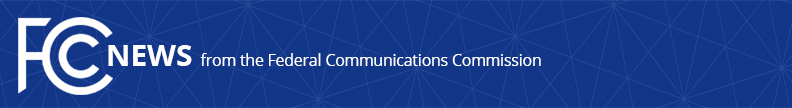 Media Contact: Robin Colwell, (202) 418-2300Robin.Colwell@fcc.govFor Immediate ReleaseSTATEMENT OF COMMISSIONER MICHAEL O’RIELLY ON PRESIDENTIAL TRANSITIONWASHINGTON, November 15, 2016. — “During the last presidential transition, the Commission Chairman wisely heeded the will of Congress in setting aside any remaining controversial agenda items for the next Congress and Administration to consider.  I thank the current leadership of both Senate and House Commerce Committees for calling this precedent to everyone’s attention today, and expect that Chairman Wheeler will honor their request.”-- ###
Office of Commissioner Mike O’Rielly: (202) 418-2300Twitter: @mikeofccwww.fcc.gov/leadership/michael-oriellyThis is an unofficial announcement of Commission action.  Release of the full text of a Commission order constitutes official action.  See MCI v. FCC, 515 F.2d 385 (D.C. Cir. 1974).